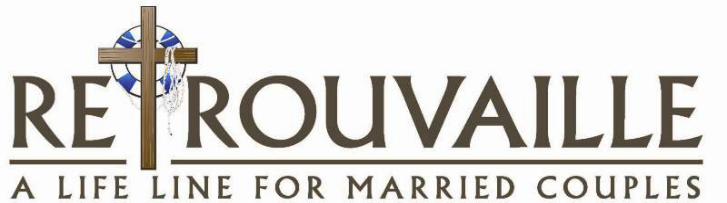 A Lifeline for Marriage!Has Covid put you under more stress as a couple?Has your marriage become stressed, unloving, cold?Do you argue more?Do you want to improve your communication?Have you separated, divorced, or are you thinking about it?Do you want to try again?The Retrouvaille programme may be just what you need!The next programme commences with a virtual weekend13 - 16 October 2022The following programme commences with a face to face weekend in Welwyn Garden Centre24 - 26 February 2023For more information phone or text: +44 788 729 6983Email: retrouvailleukinfo@gmail.comWebsite: www.retrouvaille.org.ukComplete confidentiality assured